Súťaž o najkrajšiu nástenku na tému Vianoce vyhrali triedy : 5.A 6.B 7.B 9.B  Gratulujeme !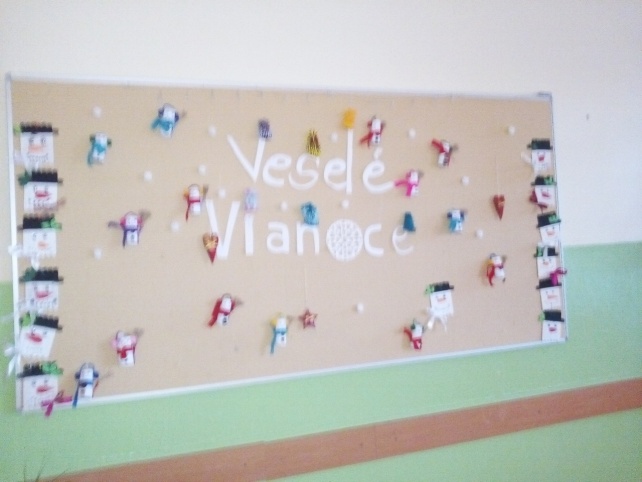 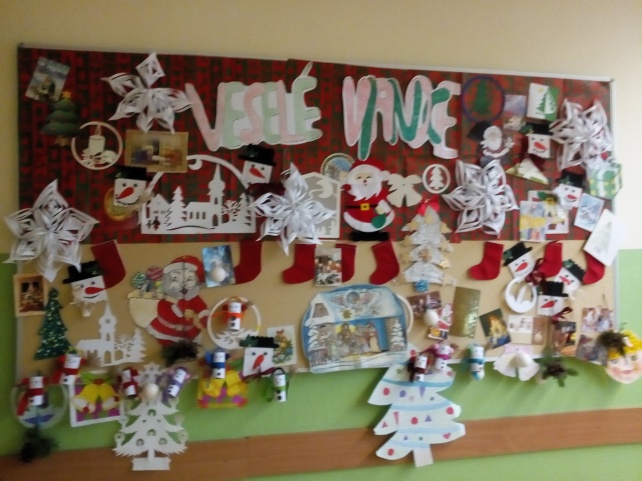 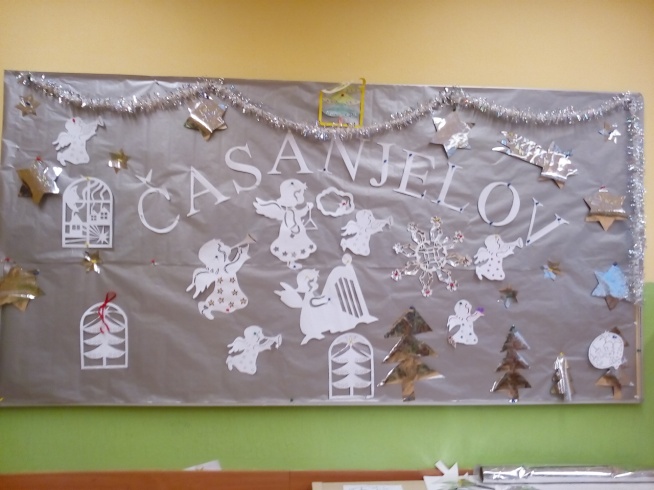 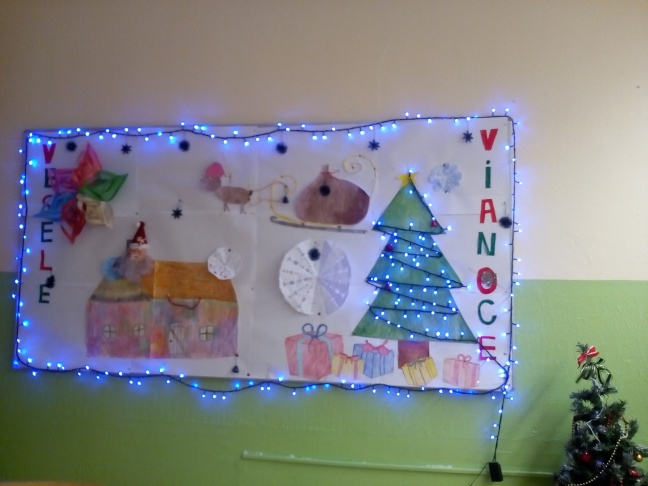 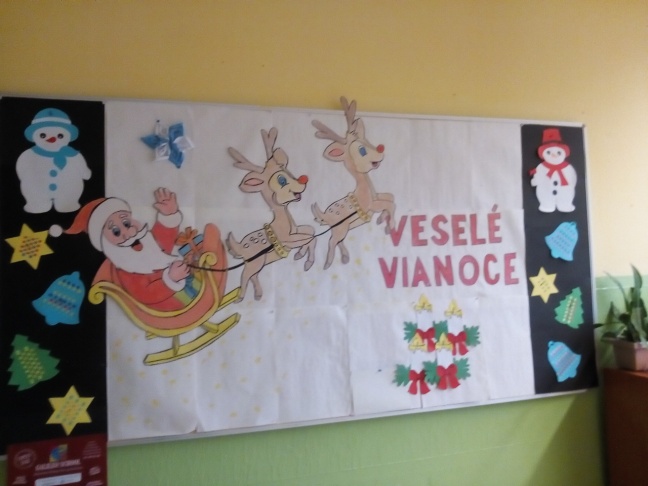 